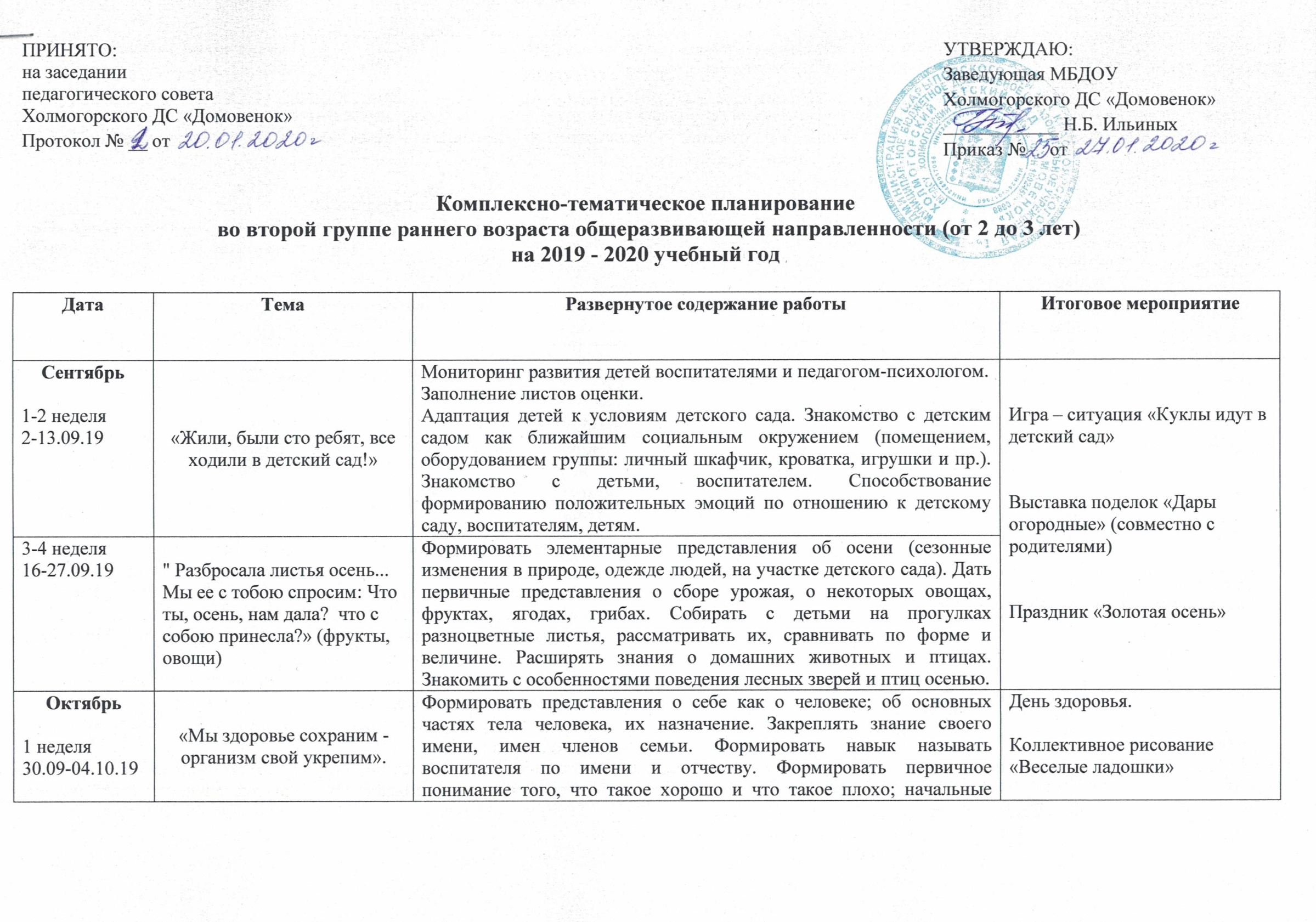 Комплексно-тематическое планирование во второй группе раннего возраста общеразвивающей направленности (от 2 до 3 лет)  на 2019 - 2020 учебный годКомплексно-тематическое планирование в младшей группе общеразвивающей направленности (от 3 до 4 лет)на 2019 - 2020 учебный годКомплексно-тематическое планирование в средней группе общеразвивающей направленности (от 4 до 5 лет)на 2019 - 2020 учебный годКомплексно-тематическое планирование в старшей группеобщеразвивающей направленности (от 5 до 6 лет)на 2019 - 2020 учебный годКомплексно-тематическое планирование в подготовительной группе комбинированной направленности (от 6 до 7 лет)на 2019 - 2020 учебный годПРИНЯТО:на заседаниипедагогического советаХолмогорского ДС «Домовенок»Протокол № __ от УТВЕРЖДАЮ:Заведующая МБДОУ Холмогорского ДС «Домовенок»____________ Н.Б. ИльиныхПриказ №     от ДатаТемаРазвернутое содержание работыИтоговое мероприятиеСентябрь1-2 неделя2-13.09.19«Жили, были сто ребят, все ходили в детский сад!»Мониторинг развития детей воспитателями и педагогом-психологом. Заполнение листов оценки.Адаптация детей к условиям детского сада. Знакомство с детским садом как ближайшим социальным окружением (помещением, оборудованием группы: личный шкафчик, кроватка, игрушки и пр.). Знакомство с детьми, воспитателем. Способствование формированию положительных эмоций по отношению к детскому саду, воспитателям, детям.Игра – ситуация «Куклы идут в детский сад»Выставка поделок «Дары огородные» (совместно с родителями)Праздник «Золотая осень»3-4 неделя16-27.09.19" Разбросала листья осень...  Мы ее с тобою спросим: Что ты, осень, нам дала?  что с собою принесла?» (фрукты, овощи)Формировать элементарные представления об осени (сезонные изменения в природе, одежде людей, на участке детского сада). Дать первичные представления о сборе урожая, о некоторых овощах, фруктах, ягодах, грибах. Собирать с детьми на прогулках разноцветные листья, рассматривать их, сравнивать по форме и величине. Расширять знания о домашних животных и птицах. Знакомить с особенностями поведения лесных зверей и птиц осенью.Игра – ситуация «Куклы идут в детский сад»Выставка поделок «Дары огородные» (совместно с родителями)Праздник «Золотая осень»Октябрь1 неделя30.09-04.10.19«Мы здоровье сохраним - организм свой укрепим».Формировать представления о себе как о человеке; об основных частях тела человека, их назначение. Закреплять знание своего имени, имен членов семьи. Формировать навык называть воспитателя по имени и отчеству. Формировать первичное понимание того, что такое хорошо и что такое плохо; начальные представления о здоровом образе жизни.День здоровья.Коллективное рисование «Веселые ладошки»2 неделя07.-11.10.19«Азбука дорожной безопасности». ПДД.Формировать представления о себе как о человеке; об основных частях тела человека, их назначение. Закреплять знание своего имени, имен членов семьи. Формировать навык называть воспитателя по имени и отчеству. Формировать первичное понимание того, что такое хорошо и что такое плохо; начальные представления о здоровом образе жизни.Сюжетно-ролевая игра «Пешеходный переход»3 неделя14-18.10.19«Мой дом, как хорошо и уютно в нём» (мебель, посуда)Знакомить детей с родным поселком: его названием, объектами (улица, дом, магазин, поликлиника); с транспортом, сельскими профессиями (фельдшер, учитель, участковый полицейский, комбайнер).Игра – инсценировка «Знакомство с игрушками» по стихотворениям А. Барто (из цикла «Игрушки»).4 неделя21-25.10.19Мои любимые игрушки»Знакомить детей с родным поселком: его названием, объектами (улица, дом, магазин, поликлиника); с транспортом, сельскими профессиями (фельдшер, учитель, участковый полицейский, комбайнер).Игра – инсценировка «Знакомство с игрушками» по стихотворениям А. Барто (из цикла «Игрушки»).4 неделя21-25.10.19Мои любимые игрушки»Знакомить детей с родным поселком: его названием, объектами (улица, дом, магазин, поликлиника); с транспортом, сельскими профессиями (фельдшер, учитель, участковый полицейский, комбайнер).Фотовыставка «Наши любимые питомцы»5 неделя28. - 01.11.19«Мои пушистые друзья» (домашние животные)».Знакомить детей с родным поселком: его названием, объектами (улица, дом, магазин, поликлиника); с транспортом, сельскими профессиями (фельдшер, учитель, участковый полицейский, комбайнер).Фотовыставка «Наши любимые питомцы»Ноябрь1 неделя04-08.11.19«Мы едем, мы мчимся»Знакомить детей с родным поселком: его названием, объектами (улица, дом, магазин, поликлиника); с транспортом, сельскими профессиями (фельдшер, учитель, участковый полицейский, комбайнер).Сюжетно-ролевая игра «Машины возят грузы»2 неделя11-15.11.19Городские профессии (врач, продавец, водитель автобуса, милиционер)Знакомить детей с родным поселком: его названием, объектами (улица, дом, магазин, поликлиника); с транспортом, сельскими профессиями (фельдшер, учитель, участковый полицейский, комбайнер).Сюжетно-ролевые игры «Магазин», «Автобус», «Больница».3 неделя18-22.11.19«Если добрый ты - это хорошо. А когда наоборот - плохо".Организовывать все виды детской деятельности (игровой, коммуникативной, трудовой, познавательно-исследовательской, продуктивной, музыкально-художественной, чтения) вокруг темы Нового года и новогоднего праздника.Сюжетно-ролевая игра «Мамины помощники».Выставка  творческих работ (совместно с родителями)4 неделя25 - 29.11.19«Мама мне приносит игрушки, конфеты, но маму люблю я совсем не за это».Организовывать все виды детской деятельности (игровой, коммуникативной, трудовой, познавательно-исследовательской, продуктивной, музыкально-художественной, чтения) вокруг темы Нового года и новогоднего праздника.Сюжетно-ролевая игра «Мамины помощники».Выставка  творческих работ (совместно с родителями)Декабрь1-2 неделя02.12- 13.12.19«Новый год у ворот»«Мастерская Деда Мороза»Организовывать все виды детской деятельности (игровой, коммуникативной, трудовой, познавательно-исследовательской, продуктивной, музыкально-художественной, чтения) вокруг темы Нового года и новогоднего праздника.Конкурс на лучшее новогоднее украшение группы. Выставка-конкурс совместных детско-родительских работ «Новогодняя игрушка».3-4 неделя16.12- 27.12.19« В гости ёлочка пришла, детям радость принесла".Организовывать все виды детской деятельности (игровой, коммуникативной, трудовой, познавательно-исследовательской, продуктивной, музыкально-художественной, чтения) вокруг темы Нового года и новогоднего праздника.Новогодний утренник.Январь1-2 неделяКаникулыКаникулыКаникулы3 неделя13 -17.01.20«Много нам забав чудесных дарит зимушка-зима»Формировать элементарные представления о зиме (сезонные изменения в природе, одежде людей, на участке детского сада). Расширять знания о домашних животных и птицах. Знакомить с некоторыми особенностями поведения лесных зверей и птиц зимой.Развлечение «Колядки».Развлечение «До свидания, елочка».Коллаж на  тему «Зимние забавы».4 неделя20 – 24.01.20« Выбегай поскорей, посмотреть на снегирей".Формировать элементарные представления о зиме (сезонные изменения в природе, одежде людей, на участке детского сада). Расширять знания о домашних животных и птицах. Знакомить с некоторыми особенностями поведения лесных зверей и птиц зимой.Акция «Покорми птиц».5 неделя27 - 31.01.20Подготовка к 10-летнему  юбилею детского сада.Формировать элементарные представления о зиме (сезонные изменения в природе, одежде людей, на участке детского сада). Расширять знания о домашних животных и птицах. Знакомить с некоторыми особенностями поведения лесных зверей и птиц зимой.Создание коллективного  фотоколлажа «Я расту в детском саду».Февраль1-2 неделя03 – 14.02.20Юбилейные мероприятия Формировать элементарные представления о зиме (сезонные изменения в природе, одежде людей, на участке детского сада). Расширять знания о домашних животных и птицах. Знакомить с некоторыми особенностями поведения лесных зверей и птиц зимой.Творческая выставка к юбилею детского сада.3 неделя17 – 21.02.20« День защитника Отечества»Формировать элементарные представления о зиме (сезонные изменения в природе, одежде людей, на участке детского сада). Расширять знания о домашних животных и птицах. Знакомить с некоторыми особенностями поведения лесных зверей и птиц зимой.День защитника Отечества. Праздник «Как солдаты мы идем».4 неделя24 – 28. 02.20«Праздник радостный, весенний постучался в двери к нам!» Организовывать все виды детской деятельности (игровой, коммуникативной, трудовой, познавательно-исследовательской, продуктивной, музыкально-художественной, чтения) вокруг темы семьи, любви к маме, бабушке.Выпуск стенгазеты «Мама, мамочка, мамуля!» Март1 неделя02.03-06.03.20«Мамин праздник»Организовывать все виды детской деятельности (игровой, коммуникативной, трудовой, познавательно-исследовательской, продуктивной, музыкально-художественной, чтения) вокруг темы семьи, любви к маме, бабушке.Утренник «Хорошо рядом с мамой».2 неделя09 – 13.03.20«Народные культура и традиции:русские сказки».Знакомить с народным творчеством на примере народных игрушек. Знакомить с устным народным творчеством (песенки, потешки и др.). Использовать фольклор при организации всех видов деятельности.Выставка поделок «Народные промыслы» (совместно с родителями). 3 неделя16-20.03.20«Народная игрушка» (знакомство с народными промыслами)Знакомить с народным творчеством на примере народных игрушек. Знакомить с устным народным творчеством (песенки, потешки и др.). Использовать фольклор при организации всех видов деятельности.Экскурсия в музейный уголок «Горница-узорница»4 неделя23- 27.03.20«Народные игры, песенки и потешки».Знакомить с народным творчеством на примере народных игрушек. Знакомить с устным народным творчеством (песенки, потешки и др.). Использовать фольклор при организации всех видов деятельности.Экскурсия в музейный уголок «Горница-узорница»Апрель1 неделя30- 03.04.20«Кап да кап, и не до сна, постучалась к нам весна!»Формировать элементарные представления о весне (сезонные изменения в природе, одежде людей, на участке детского сада). Расширять знания о домашних животных и птицах. Знакомить с некоторыми особенностями поведения лесных зверей и птиц весной.Музыкальное развлечение «Веселое настроение».Коллаж «Украсим землю цветочками». 2 неделя06.- 10.04.20«Теплая кровиночка, моя -Земля"(природа весной)Формировать элементарные представления о весне (сезонные изменения в природе, одежде людей, на участке детского сада). Расширять знания о домашних животных и птицах. Знакомить с некоторыми особенностями поведения лесных зверей и птиц весной.Выставка детских творческих работ.3 неделя13 -17.04.20«Птицы прилетели, весну принесли»Формировать элементарные представления о весне (сезонные изменения в природе, одежде людей, на участке детского сада). Расширять знания о домашних животных и птицах. Знакомить с некоторыми особенностями поведения лесных зверей и птиц весной.Акция «Сделай домик для птичек» совместно с родителями.4 неделя20 – 24.04.20Экологическая неделя.Формировать элементарные представления о весне (сезонные изменения в природе, одежде людей, на участке детского сада). Расширять знания о домашних животных и птицах. Знакомить с некоторыми особенностями поведения лесных зверей и птиц весной.«Расти, лучок…» (посадка лука). Конкурс «Огород на окне».5 неделя27 – 01.05.20«Шагая осторожно, за улицей следи и только там, где можно ее переходи»Формировать элементарные представления о весне (сезонные изменения в природе, одежде людей, на участке детского сада). Расширять знания о домашних животных и птицах. Знакомить с некоторыми особенностями поведения лесных зверей и птиц весной.Чтение потешки «Еду, еду  к бабе  к деду».Изготовление книжки-малышки о машинах.Май 2 неделя04 – 08.04.20«В мае всё цветёт вокруг, здравствуй, солнце, здравствуй луг!»Формировать элементарные представления о лете (сезонные изменения в природе, одежде людей, на участке детского сада). Расширять знания о домашних животных и птицах, об овощах, фруктах, ягодах. Знакомить с некоторыми особенностями поведения лесных зверей и птиц летом. Познакомить с некоторыми животными жарких стран.Выставка детских работ.3 неделя11 – 15.05.20Посмотри, как всё вокруг жужжит, летает и ползает!» (насекомые)Формировать элементарные представления о лете (сезонные изменения в природе, одежде людей, на участке детского сада). Расширять знания о домашних животных и птицах, об овощах, фруктах, ягодах. Знакомить с некоторыми особенностями поведения лесных зверей и птиц летом. Познакомить с некоторыми животными жарких стран.Выставка детских работ «Божьи коровки».4 неделя18 – 22.05.20«Скоро Лето».Формировать элементарные представления о лете (сезонные изменения в природе, одежде людей, на участке детского сада). Расширять знания о домашних животных и птицах, об овощах, фруктах, ягодах. Знакомить с некоторыми особенностями поведения лесных зверей и птиц летом. Познакомить с некоторыми животными жарких стран.Оформление стенгазеты «Наши успехи и достижения».5 неделя25 – 29.05.20«Вот и стали мы на год взрослее»Формировать элементарные представления о лете (сезонные изменения в природе, одежде людей, на участке детского сада). Расширять знания о домашних животных и птицах, об овощах, фруктах, ягодах. Знакомить с некоторыми особенностями поведения лесных зверей и птиц летом. Познакомить с некоторыми животными жарких стран.Оформление стенгазеты «Наши успехи и достижения».ДатаТемаРазвернутое содержание работыИтоговое мероприятиеСентябрь1 неделя2-06.09.19«Здравствуй,  детский сад!
 Новых принимай ребят!»Вызывать у детей радость от возвращения в детский сад. Продолжать знакомство с детским садом, как ближайшим социальным окружением ребенка: профессии сотрудников детского сада (воспитатель, помощник воспитателя, музыкальный руководитель, врач, дворник), предметное окружение, правила поведения в детском саду, взаимоотношения со сверстниками. Продолжать знакомство с окружающей средой группы, помещениями детского сада. Предлагать рассматривать игрушки, называть их форму, цвет, строение. Знакомить детей друг с другом в ходе игр (если дети уже знакомы, следует помочь им вспомнить друг друга). Формировать дружеские, доброжелательные отношения между детьми (коллективная художественная работа, песенка о дружбе, совместные игры)Досуг-развлечение«Игрушки - наши друзья»2-4 неделя09 – 27.09.19Во саду ли, в огороде(овощи и фрукты)Расширять представления детей об осени (сезонные изменения в природе, одежде людей, на участке детского сада), о времени сбора урожая, о некоторых овощах, фруктах, ягодах, грибах. Знакомить с сельскохозяйственными профессиями (тракторист, доярка и др.). Знакомить с правилами безопасного поведения на природе. Воспитывать бережное отношение к природе. На прогулке предлагать детям собирать и рассматривать осеннюю листву. Разучивать стихотворения об осени. Развивать умение замечать красоту осенней природы, вести наблюдения за погодой. Расширять знания о домашних животных и птицах. Знакомить с некоторыми особенностями поведения лесных зверей и птиц осенью. Побуждать рисовать, лепить, выполнять аппликацию на осенние темы.Выставка овощей «Дачные подарки».16-27.09.19«Осень золотая, что нам принесла?»Расширять представления детей об осени (сезонные изменения в природе, одежде людей, на участке детского сада), о времени сбора урожая, о некоторых овощах, фруктах, ягодах, грибах. Знакомить с сельскохозяйственными профессиями (тракторист, доярка и др.). Знакомить с правилами безопасного поведения на природе. Воспитывать бережное отношение к природе. На прогулке предлагать детям собирать и рассматривать осеннюю листву. Разучивать стихотворения об осени. Развивать умение замечать красоту осенней природы, вести наблюдения за погодой. Расширять знания о домашних животных и птицах. Знакомить с некоторыми особенностями поведения лесных зверей и птиц осенью. Побуждать рисовать, лепить, выполнять аппликацию на осенние темы.Выставка работ «Дождевые капельки».Праздник «Золотая осень» Октябрь1 неделя30.09-04.10.19«Мы к здоровью на пути».Формировать начальные представления о здоровье и здоровом образе жизни. Формировать образ Я. Формировать элементаные навыки ухода за своим лицом и телом. Развивать представления о своем внешнем облике. Развивать гендерные представления. Побуждать называть свои имя, фамилию, имена членов семьи, говорить о себе в первом лице. Обогащать представления о своей семье.Игра «Кто у нас хороший?». День здоровья.2 неделя07.-11.10.19«Мы со светофорчиком подружимся».Формировать начальные представления о здоровье и здоровом образе жизни. Формировать образ Я. Формировать элементаные навыки ухода за своим лицом и телом. Развивать представления о своем внешнем облике. Развивать гендерные представления. Побуждать называть свои имя, фамилию, имена членов семьи, говорить о себе в первом лице. Обогащать представления о своей семье.Игра-развлечение«Три сигнала светофора».3 неделя14-18.10.19«Я и моя семья».Знакомить с домом, с предметами домашнего обихода, мебелью, бытовыми приборами. Знакомить с родным поселком, его названием, основными достопримечательностями. Знакомить с видами транспорта, в том числе городскими, с правилами поведения в городе, с элементарными правилами дорожного движения, светофором, надземным и подземным переходами (взаимодействие с родителями).Знакомить с «городскими» профессиями (милиционер, продавец, парикмахер, шофер, водитель автобуса).Создание коллективного  фотоколлажа«Я и моя семья»4 неделя21-25.10.19«Мой дом, как хорошо и уютно в нём. Мои любимые игрушки».Знакомить с домом, с предметами домашнего обихода, мебелью, бытовыми приборами. Знакомить с родным поселком, его названием, основными достопримечательностями. Знакомить с видами транспорта, в том числе городскими, с правилами поведения в городе, с элементарными правилами дорожного движения, светофором, надземным и подземным переходами (взаимодействие с родителями).Знакомить с «городскими» профессиями (милиционер, продавец, парикмахер, шофер, водитель автобуса).Создание  фото-альбома группы«Я и моя любимая игрушка».5 неделя28. - 01.11.19«С юбилеем, детский сад!».«Детский сад – второй наш дом, нам уютно будет в нём!»Знакомить с домом, с предметами домашнего обихода, мебелью, бытовыми приборами. Знакомить с родным поселком, его названием, основными достопримечательностями. Знакомить с видами транспорта, в том числе городскими, с правилами поведения в городе, с элементарными правилами дорожного движения, светофором, надземным и подземным переходами (взаимодействие с родителями).Знакомить с «городскими» профессиями (милиционер, продавец, парикмахер, шофер, водитель автобуса).Посещение концерта, посвящённого юбилею детского сада.Выставка совместного детско-родительского творчества «Кукла Золушка».Ноябрь1 неделя04-08.11.19Мой город. «Это твой город родной, имя его ты открой».С/р игры  «Автобус», «Магазин», «Больница».2 неделя11-15.11.19Деревья и кустарники на нашем участке.Выставка рисунков  «Осенние деревья»3 неделя18-22.11.19«В гостях у бабушки в деревне». Домашние животные.Организовывать все виды детской деятельности (игровой, коммуникативной, трудовой, познавательно-исследовательской, продуктивной, музыкально-художественной, чтения) вокруг темы Нового года и новогоднего праздника как в непосредственно образовательной, так и в самостоятельной деятельности детей.Создание (совместно с родителями) мини-фотоальбома группы «Наши любимые домашние питомцы».4 неделя25 - 29.11.19«Мама солнышко моё, очень я люблю её».Организовывать все виды детской деятельности (игровой, коммуникативной, трудовой, познавательно-исследовательской, продуктивной, музыкально-художественной, чтения) вокруг темы Нового года и новогоднего праздника как в непосредственно образовательной, так и в самостоятельной деятельности детей.Изготовление подарков для мам. Выставка детских работ.Декабрь1 неделя02.12- 06.12.19Здравствуй, зимушка-зима.Организовывать все виды детской деятельности (игровой, коммуникативной, трудовой, познавательно-исследовательской, продуктивной, музыкально-художественной, чтения) вокруг темы Нового года и новогоднего праздника как в непосредственно образовательной, так и в самостоятельной деятельности детей.Лепим фигурки из снега на участке. Акция «Покорми птиц».2 неделя09.12 – 13.12.19Одежда, обувь, головные уборы.Организовывать все виды детской деятельности (игровой, коммуникативной, трудовой, познавательно-исследовательской, продуктивной, музыкально-художественной, чтения) вокруг темы Нового года и новогоднего праздника как в непосредственно образовательной, так и в самостоятельной деятельности детей.Совместное творчество «Рисуем сороконожку»3 неделя16.12- 20.12.19«Новый Год у ворот».Мастерская Деда Мороза.Организовывать все виды детской деятельности (игровой, коммуникативной, трудовой, познавательно-исследовательской, продуктивной, музыкально-художественной, чтения) вокруг темы Нового года и новогоднего праздника как в непосредственно образовательной, так и в самостоятельной деятельности детей.Изготовление украшений к новому году.  Конкурс на лучшее новогоднее украшение группы.4 неделя23 -27.12.19«Новый год мы очень ждём - и танцуем, и поем».Организовывать все виды детской деятельности (игровой, коммуникативной, трудовой, познавательно-исследовательской, продуктивной, музыкально-художественной, чтения) вокруг темы Нового года и новогоднего праздника как в непосредственно образовательной, так и в самостоятельной деятельности детей.Выставка-конкурс совместных детско-родительских работ  «Новогодняя игрушка». Новогодний утренник.Январь1-2 неделяКаникулыКаникулыКаникулы3 неделя13.01 – 17.01.20«Зимние забавы». Расширять представления о зиме. Знакомить с зимними видами спорта. Формировать представления о безопасном поведении зимой. Формировать исследовательский и познавательный интерес в ходе экспериментирования с водой и льдом. Воспитывать бережное отношение к природе, умение замечать красоту зимней природы. Расширять представления о сезонных изменениях в природе (изменения в погоде, растения зимой, поведение зверей и птиц). Формировать первичные представления о местах, где всегда зима. Побуждать детей отражать полученные впечатления в разных непосредственно образовательных и самостоятельных видах деятельности детей в соответствии с их индивидуальными и возрастными особенностями.Развлечение «Колядки».Развлечение «До свидания, елочка».Коллаж на  тему «Зимние забавы».4 неделя20 – 24.01.20«Дикие птицы зимой».Расширять представления о зиме. Знакомить с зимними видами спорта. Формировать представления о безопасном поведении зимой. Формировать исследовательский и познавательный интерес в ходе экспериментирования с водой и льдом. Воспитывать бережное отношение к природе, умение замечать красоту зимней природы. Расширять представления о сезонных изменениях в природе (изменения в погоде, растения зимой, поведение зверей и птиц). Формировать первичные представления о местах, где всегда зима. Побуждать детей отражать полученные впечатления в разных непосредственно образовательных и самостоятельных видах деятельности детей в соответствии с их индивидуальными и возрастными особенностями.Выставка детского творчества. Загадки о птицах.5 неделя27 - 31.01.20«Зима в лесу» (дикие животные зимой)Расширять представления о зиме. Знакомить с зимними видами спорта. Формировать представления о безопасном поведении зимой. Формировать исследовательский и познавательный интерес в ходе экспериментирования с водой и льдом. Воспитывать бережное отношение к природе, умение замечать красоту зимней природы. Расширять представления о сезонных изменениях в природе (изменения в погоде, растения зимой, поведение зверей и птиц). Формировать первичные представления о местах, где всегда зима. Побуждать детей отражать полученные впечатления в разных непосредственно образовательных и самостоятельных видах деятельности детей в соответствии с их индивидуальными и возрастными особенностями.Чтение стихов про лесных животных.Февраль1 неделя03 – 07.02.20«Комната куклы Кати» (мебель, посуда)Осуществлять патриотическое воспитание. Знакомить с «военными» профессиями. Воспитывать любовь к Родине. Формировать первичные гендерные представления (воспитывать в мальчиках стремление быть сильными, смелыми, стать защитниками Родины).Выставка детских работ. Макет комнаты куклы Кати.2 неделя10.02 – 14.02.20«Транспорт»  (Виды транспорта)Осуществлять патриотическое воспитание. Знакомить с «военными» профессиями. Воспитывать любовь к Родине. Формировать первичные гендерные представления (воспитывать в мальчиках стремление быть сильными, смелыми, стать защитниками Родины).С\р игра  «Мы едем на машине»3 неделя17 – 21.02.20«Папа может всё, что угодно» (Папы и их профессии)Осуществлять патриотическое воспитание. Знакомить с «военными» профессиями. Воспитывать любовь к Родине. Формировать первичные гендерные представления (воспитывать в мальчиках стремление быть сильными, смелыми, стать защитниками Родины).Фотоколлаж «Наши папы».День защитника Отечества. Праздник «Мой папа – самый лучший».4 неделя24 – 28. 02.20Посуда.Организовывать все виды детской деятельности (игровой, коммуникативной, трудовой, познавательно-исследовательской, продуктивной, музыкально-художественной, чтения) вокруг темы семьи, любви к маме, бабушке. Воспитывать уважение к воспитателям.Выставка детского творчества. Сюжетно-ролевая игра «Семья»: сервируем стол к празднику.Март1 неделя02.03-06.03.20«Мамы всякие нужны, мамы разные важны»Организовывать все виды детской деятельности (игровой, коммуникативной, трудовой, познавательно-исследовательской, продуктивной, музыкально-художественной, чтения) вокруг темы семьи, любви к маме, бабушке. Воспитывать уважение к воспитателям.Утренник «Любимой мамочке»Выставка детского творчества «Подарок мамочке моей».2 неделя09 – 13.03.20«Народные культура и традиции: русские сказки».Расширять представления о народной игрушке (дымковская игрушка, матрешка и др.). Знакомить с народными промыслами. Продолжать знакомить с устным народным творчеством. Использовать фольклор при организации всех видов деятельности.Выставка детских работ «Моя любимая сказка».3 неделя16-20.03.20«Народные игры, песенки и потешки».Расширять представления о народной игрушке (дымковская игрушка, матрешка и др.). Знакомить с народными промыслами. Продолжать знакомить с устным народным творчеством. Использовать фольклор при организации всех видов деятельности.Развлечение «Игры-забавы». Посещение театрального фестиваля в ДОУ (театрализация русских сказок)4 неделя23- 27.03.20«Водичка, водичка, умой моё личико!»Расширять представления о народной игрушке (дымковская игрушка, матрешка и др.). Знакомить с народными промыслами. Продолжать знакомить с устным народным творчеством. Использовать фольклор при организации всех видов деятельности.Викторина.Апрель1 неделя30- 03.04.20«К нам Весна шагает быстрыми шагами!»Расширять представления о весне. Воспитывать бережное отношение к природе, умение замечать красоту весенней природы. Расширять представления о сезонных изменениях (изменения в погоде, растения весной, поведение зверей и птиц). Расширять представления о простейших связях в природе (потеплело – появилась травка и т.д.). Побуждать детей отражать впечатления о весне в разных видах художественной деятельности.Музыкальное развлечение « Веселое настроение».Выставка детского творчества «Весна-красна».2 неделя06.- 10.04.20«Книга и я  - лучшие друзья!»Расширять представления о весне. Воспитывать бережное отношение к природе, умение замечать красоту весенней природы. Расширять представления о сезонных изменениях (изменения в погоде, растения весной, поведение зверей и птиц). Расширять представления о простейших связях в природе (потеплело – появилась травка и т.д.). Побуждать детей отражать впечатления о весне в разных видах художественной деятельности.Изготовление книжек-малышек.3 неделя13 -17.04.20«Продукты питания» Расширять представления о весне. Воспитывать бережное отношение к природе, умение замечать красоту весенней природы. Расширять представления о сезонных изменениях (изменения в погоде, растения весной, поведение зверей и птиц). Расширять представления о простейших связях в природе (потеплело – появилась травка и т.д.). Побуждать детей отражать впечатления о весне в разных видах художественной деятельности.Выставка детских работ. Игра «Готовим салат».4 неделя20 – 24.04.20«Комнатные растения»Расширять представления о весне. Воспитывать бережное отношение к природе, умение замечать красоту весенней природы. Расширять представления о сезонных изменениях (изменения в погоде, растения весной, поведение зверей и птиц). Расширять представления о простейших связях в природе (потеплело – появилась травка и т.д.). Побуждать детей отражать впечатления о весне в разных видах художественной деятельности.Конкурс «Огород на окне».5 неделя27 – 01.05.20Экологическая неделя. «Весенние хлопоты. Труд людей весной»Расширять представления о весне. Воспитывать бережное отношение к природе, умение замечать красоту весенней природы. Расширять представления о сезонных изменениях (изменения в погоде, растения весной, поведение зверей и птиц). Расширять представления о простейших связях в природе (потеплело – появилась травка и т.д.). Побуждать детей отражать впечатления о весне в разных видах художественной деятельности.Прогулка  по экологической тропе. Конкурс «Огород на окне».Акция «Сделай домик для птичек» совместно с родителями.Май 1 неделя04 – 08.05.20«В мае всё цветёт вокруг, здравствуй, солнце, здравствуй луг!»Расширять представления детей о лете, о о сезонных изменениях (сезонные изменения в природе, одежде людей, на участке детского сада). Формировать элементарные представления о садовых и огородных растениях. Формировать исследовательский и познавательный интерес в ходе экспериментирования с водой и песком. Воспитывать бережное отношение к природе, умение замечать красоту летней природы.Выставка детских работ.2 неделя11 – 15.05.20«Посмотри, как всё вокруг жужжит, летает и ползает!» (насекомые)Расширять представления детей о лете, о о сезонных изменениях (сезонные изменения в природе, одежде людей, на участке детского сада). Формировать элементарные представления о садовых и огородных растениях. Формировать исследовательский и познавательный интерес в ходе экспериментирования с водой и песком. Воспитывать бережное отношение к природе, умение замечать красоту летней природы.Загадки про насекомых. Наблюдения на прогулке.3 неделя18 – 22.05.205«В гостях у дядюшки Светофора»Расширять представления детей о лете, о о сезонных изменениях (сезонные изменения в природе, одежде людей, на участке детского сада). Формировать элементарные представления о садовых и огородных растениях. Формировать исследовательский и познавательный интерес в ходе экспериментирования с водой и песком. Воспитывать бережное отношение к природе, умение замечать красоту летней природы.Игра на уличной игровой автоплощадке.4 неделя25 – 29.05.20«Скоро Лето».Расширять представления детей о лете, о о сезонных изменениях (сезонные изменения в природе, одежде людей, на участке детского сада). Формировать элементарные представления о садовых и огородных растениях. Формировать исследовательский и познавательный интерес в ходе экспериментирования с водой и песком. Воспитывать бережное отношение к природе, умение замечать красоту летней природы.Праздник «Здравствуй, лето красное!» Конкурс рисунков на асфальте.ДатаТемаРазвернутое содержание работыИтоговое мероприятиеСентябрь1 неделя02-06.09.19«Здравствуй, детский сад!» День знаний.Развивать у детей познавательную мотивацию, интерес к школе, книге. Формировать дружеские, доброжелательные отношения между детьми. Продолжать знакомить с детским садом как ближайшим социальным окружением ребенка (обратить внимание на произошедшие изменения: покрашен забор, появились новые столы), расширять представления о профессиях сотрудников детского сада (воспитатель, помощник воспитателя, музыкальный руководитель, врач, дворник, повар и др.).Досуговое мероприятие «День знаний».Фотогазета «Как я провёл лето»2 неделя09 – 13.09.19«Осень золотая, что нам принесла?». Признаки осени.Расширять представления детей об осени. Развивать умение устанавливать простейшие связи между явлениями живой и неживой природы (похолодало — исчезли бабочки, отцвели цветы и т. д.), вести сезонные наблюдения. Расширять представления о сельскохозяйственных профессиях, о профессии лесника. Расширять знания об овощах и фруктах (местных, экзотических). Расширять представления о правилах безопасного поведения на природе. Воспитывать бережное отношение к природе. Формировать элементарные экологические представления.Выставка детского творчества3 неделя 16-20.09.19Перелетные птицы.Расширять представления детей об осени. Развивать умение устанавливать простейшие связи между явлениями живой и неживой природы (похолодало — исчезли бабочки, отцвели цветы и т. д.), вести сезонные наблюдения. Расширять представления о сельскохозяйственных профессиях, о профессии лесника. Расширять знания об овощах и фруктах (местных, экзотических). Расширять представления о правилах безопасного поведения на природе. Воспитывать бережное отношение к природе. Формировать элементарные экологические представления.Изготовление кормушек (совместно с родителями)4 неделя23 – 27.09.19«Во саду ли, в огороде» (Овощи  и фрукты).Расширять представления детей об осени. Развивать умение устанавливать простейшие связи между явлениями живой и неживой природы (похолодало — исчезли бабочки, отцвели цветы и т. д.), вести сезонные наблюдения. Расширять представления о сельскохозяйственных профессиях, о профессии лесника. Расширять знания об овощах и фруктах (местных, экзотических). Расширять представления о правилах безопасного поведения на природе. Воспитывать бережное отношение к природе. Формировать элементарные экологические представления. Коллективная работа «Что растет на грядке и в саду».Праздник «Золотая осень».Октябрь1 неделя30.09-04.10.19«Я вырасту здоровым».Расширять представления о здоровье и здоровом образе жизни. Расширять представления детей о своей семье. Формировать первоначальные представления о родственных отношениях в семье (сын, дочь, мама, папа и т. д.). Закреплять знание детьми своих имени, фамилии и возраста; имен родителей. Знакомить детей с профессиями родителей. Воспитывать уважение к труду близких взрослых. Формировать положительную самооценку, образ Я (помогать каждому ребенку как можно чаще убеждаться в том, что он хороший, что его любят). Развивать представления детей о своем внешнем облике. Воспитывать эмоциональную отзывчивость на состояние близких людей, формировать уважительное, заботливое отношение к пожилым родственникам.День пожилого человека.День здоровья.2 неделя07.-11.10.19«Азбука дорожной безопасности». ПДД.Знакомить с родным поселком. Формировать начальные представления о родном крае, его истории и культуре. Воспитывать любовь к родному краю. Расширять представления о видах транспорта и его назначении. Расширять представления о правилах поведения в городе, элементарных правилах дорожного движения. Расширять представления о профессиях. Знакомить с некоторыми выдающимися людьми., прославившими Россию.Выставка поделок «Чудо-светофор» (с участием родителей)3 неделя14-18.10.19«Я и моя семья».Знакомить с родным поселком. Формировать начальные представления о родном крае, его истории и культуре. Воспитывать любовь к родному краю. Расширять представления о видах транспорта и его назначении. Расширять представления о правилах поведения в городе, элементарных правилах дорожного движения. Расширять представления о профессиях. Знакомить с некоторыми выдающимися людьми., прославившими Россию.Сюжетно-ролевая игра «Семья». Создание фотоальбома «Моя семья».4 неделя21-25.10.19Мебель.Знакомить с родным поселком. Формировать начальные представления о родном крае, его истории и культуре. Воспитывать любовь к родному краю. Расширять представления о видах транспорта и его назначении. Расширять представления о правилах поведения в городе, элементарных правилах дорожного движения. Расширять представления о профессиях. Знакомить с некоторыми выдающимися людьми., прославившими Россию.Выставка детского творчества.5 неделя28 - 01.11.19Моя любимая РодинаЗнакомить с родным поселком. Формировать начальные представления о родном крае, его истории и культуре. Воспитывать любовь к родному краю. Расширять представления о видах транспорта и его назначении. Расширять представления о правилах поведения в городе, элементарных правилах дорожного движения. Расширять представления о профессиях. Знакомить с некоторыми выдающимися людьми., прославившими Россию.Выставка совместного детско-родительского творчества.Ноябрь1 неделя04-08.11.19Моя страна.Знакомить с родным поселком. Формировать начальные представления о родном крае, его истории и культуре. Воспитывать любовь к родному краю. Расширять представления о видах транспорта и его назначении. Расширять представления о правилах поведения в городе, элементарных правилах дорожного движения. Расширять представления о профессиях. Знакомить с некоторыми выдающимися людьми., прославившими Россию.Конкурс чтецов «Россия – Родина  моя»2 неделя11-15.11.19Мой город.Знакомить с родным поселком. Формировать начальные представления о родном крае, его истории и культуре. Воспитывать любовь к родному краю. Расширять представления о видах транспорта и его назначении. Расширять представления о правилах поведения в городе, элементарных правилах дорожного движения. Расширять представления о профессиях. Знакомить с некоторыми выдающимися людьми., прославившими Россию.Мини-проект «Поселок, в котором я живу»3 неделя18-22.11.19Наземный транспорт.Знакомить с родным поселком. Формировать начальные представления о родном крае, его истории и культуре. Воспитывать любовь к родному краю. Расширять представления о видах транспорта и его назначении. Расширять представления о правилах поведения в городе, элементарных правилах дорожного движения. Расширять представления о профессиях. Знакомить с некоторыми выдающимися людьми., прославившими Россию.Загадки о транспорте. Сюжетно-ролевая игра: «Автобус».4 неделя25 - 29.11.19Профессии.Организовывать все виды детской деятельности (игровой, коммуникативной, трудовой, познавательно-исследовательской, продуктивной, музыкально-художественной, чтения) вокруг темы Нового года и новогоднего праздника.Мини - проект: «Кем я стану, когда вырасту».Декабрь1 неделя02.12- 06.12.19«Здравствуй, зимушка-зима». Зимние приметы.  Зимующие птицы.Организовывать все виды детской деятельности (игровой, коммуникативной, трудовой, познавательно-исследовательской, продуктивной, музыкально-художественной, чтения) вокруг темы Нового года и новогоднего праздника.Творческий коллаж «Снегопад» Акция: «Покорми птиц».  Выставка детских работ «Наши зимние пернатые»2 неделя09.12 – 13.12.19Одежда, обувь.Организовывать все виды детской деятельности (игровой, коммуникативной, трудовой, познавательно-исследовательской, продуктивной, музыкально-художественной, чтения) вокруг темы Нового года и новогоднего праздника.Выставка  детского творчества.3 неделя16.12- 20.12.19«Мастерская Деда Мороза»Организовывать все виды детской деятельности (игровой, коммуникативной, трудовой, познавательно-исследовательской, продуктивной, музыкально-художественной, чтения) вокруг темы Нового года и новогоднего праздника.Конкурс на лучшее новогоднее украшение группы. Подготовка к выставке детских рисунков «Здравствуй, здравствуй, Новый год!»4 неделя23 -27.12.19«Новый год у ворот» Организовывать все виды детской деятельности (игровой, коммуникативной, трудовой, познавательно-исследовательской, продуктивной, музыкально-художественной, чтения) вокруг темы Нового года и новогоднего праздника.Выставка-конкурс совместных детско-родительских работ «Новогодняя игрушка».Новогодний утренник.Январь1-2 неделя                                        Каникулы                                        Каникулы                                        Каникулы3 неделя13.01 – 17.01.20«Зимние забавы».Расширять представления о зиме. Развивать умение устанавливать простейшие связи между явлениями живой и неживой природы. Развивать умение вести сезонные наблюдения, замечать красоту зимней природы, отражать ее в рисунках, лепке. Знакомить с зимними видами спорта.Формировать представления о безопасном поведении людей зимой. Формировать исследовательский и познавательный интерес в ходе экспериментирования с водой и льдом. Закреплять знания о свойствах снега и льда.Расширять представления о местах, где всегда зима, о животных Арктики и Антарктики.Развлечение «Колядки».Развлечение «До свидания, елочка».Коллаж на  тему «Зимние забавы».4 неделя 20 – 24.01.20«Там, где всегда зима». Животные Арктики и Антарктики.Расширять представления о зиме. Развивать умение устанавливать простейшие связи между явлениями живой и неживой природы. Развивать умение вести сезонные наблюдения, замечать красоту зимней природы, отражать ее в рисунках, лепке. Знакомить с зимними видами спорта.Формировать представления о безопасном поведении людей зимой. Формировать исследовательский и познавательный интерес в ходе экспериментирования с водой и льдом. Закреплять знания о свойствах снега и льда.Расширять представления о местах, где всегда зима, о животных Арктики и Антарктики.Творческий коллаж «Арктика».5 неделя27 - 31.01.20Книга и я  - лучшие друзья!Расширять представления о зиме. Развивать умение устанавливать простейшие связи между явлениями живой и неживой природы. Развивать умение вести сезонные наблюдения, замечать красоту зимней природы, отражать ее в рисунках, лепке. Знакомить с зимними видами спорта.Формировать представления о безопасном поведении людей зимой. Формировать исследовательский и познавательный интерес в ходе экспериментирования с водой и льдом. Закреплять знания о свойствах снега и льда.Расширять представления о местах, где всегда зима, о животных Арктики и Антарктики.Изготовление книжек-малышек и оформление библиотеки в группе.Февраль1 неделя03 – 07.02.20Дикие животные.Знакомить детей с «военными» профессиями (солдат, танкист, летчик, моряк, пограничник); с военной техникой (танк, самолет, военный крейсер); с флагом России. Воспитывать любовь к Родине. Осуществлять гендерное воспитание (формировать у мальчиков стремление быть сильными, смелыми, стать защитниками Родины; воспитание в девочках уважения к мальчикам как будущим защитникам Родины). Приобщать к русской истории через знакомство с былинами о богатырях.Выставка детского творчества.2 неделя10.02 – 14.02.20Домашние животные.Знакомить детей с «военными» профессиями (солдат, танкист, летчик, моряк, пограничник); с военной техникой (танк, самолет, военный крейсер); с флагом России. Воспитывать любовь к Родине. Осуществлять гендерное воспитание (формировать у мальчиков стремление быть сильными, смелыми, стать защитниками Родины; воспитание в девочках уважения к мальчикам как будущим защитникам Родины). Приобщать к русской истории через знакомство с былинами о богатырях.Мини – проект «Я и мой питомец».3 неделя17 – 21.02.20День защитника Отечества.Знакомить детей с «военными» профессиями (солдат, танкист, летчик, моряк, пограничник); с военной техникой (танк, самолет, военный крейсер); с флагом России. Воспитывать любовь к Родине. Осуществлять гендерное воспитание (формировать у мальчиков стремление быть сильными, смелыми, стать защитниками Родины; воспитание в девочках уважения к мальчикам как будущим защитникам Родины). Приобщать к русской истории через знакомство с былинами о богатырях.День защитника Отечества. Праздник «23 февраля».Выставка детского творчества.4 неделя24 – 28. 02.20Воздушный транспорт.Организовывать все виды детской деятельности (игровой, коммуникативной, трудовой, познавательно-исследовательской, продуктивной, музыкально-художественной, чтения) вокруг темы семьи, любви к маме, бабушке. Воспитывать уважение к воспитателям, другим сотрудникам детского сада. Расширять гендерные представления. Привлекать детей к изготовлению подарков маме, бабушке, воспитателям.Загадки о транспорте. Сюжетно-ролевая игра: «В самолете»Март1 неделя 02.03-06.03.20«Весенний праздник, посвященный Женскому дню  8 Марта»Организовывать все виды детской деятельности (игровой, коммуникативной, трудовой, познавательно-исследовательской, продуктивной, музыкально-художественной, чтения) вокруг темы семьи, любви к маме, бабушке. Воспитывать уважение к воспитателям, другим сотрудникам детского сада. Расширять гендерные представления. Привлекать детей к изготовлению подарков маме, бабушке, воспитателям.Утренник «Сегодня мамин праздник».Выставка детского творчества «Подарок мамочке моей».2 неделя09 – 13.03.20«Народная культура и традиции: в гостях у русской сказки»Расширять представления о народной игрушке (дымковская игрушка, матрешка и др.). Знакомить с народными промыслами. Привлекать детей к созданию узоров дымковской и филимоновской росписи.Продолжать знакомить с устным народным творчеством. Использовать фольклор при организации всех видов детской деятельности.Сказочная викторина. Театрализация  русских сказок.3 неделя 16-20.03.20Неделя театра.Расширять представления о народной игрушке (дымковская игрушка, матрешка и др.). Знакомить с народными промыслами. Привлекать детей к созданию узоров дымковской и филимоновской росписи.Продолжать знакомить с устным народным творчеством. Использовать фольклор при организации всех видов детской деятельности.Участие в Театральном фестивале ДОУ.4 неделя23- 27.03.20Посуда.Расширять представления о народной игрушке (дымковская игрушка, матрешка и др.). Знакомить с народными промыслами. Привлекать детей к созданию узоров дымковской и филимоновской росписи.Продолжать знакомить с устным народным творчеством. Использовать фольклор при организации всех видов детской деятельности.Игровая ситуация: «У куклы Кати день рождения»Апрель1 неделя30- 03.04.20«Весна идёт, весне дорогу». Весенние признаки.Расширять представления детей о весне. Развивать умение устанавливать простейшие связи между явлениями живой и неживой природы, вести сезонные наблюдения. Расширять представления о правилах безопасного поведения на природе. Воспитывать бережное отношение к природе.Формировать элементарные экологические представления. Формировать представления о работах, проводимых весной в саду и огороде. Привлекать детей к посильному труду на участке детского сада, в цветнике.Музыкальное развлечение « Веселое настроение».Вернисаж детского творчества «Весна-красна».2 неделя06.- 10.04.20Деревья. Деревья нашего края.Расширять представления детей о весне. Развивать умение устанавливать простейшие связи между явлениями живой и неживой природы, вести сезонные наблюдения. Расширять представления о правилах безопасного поведения на природе. Воспитывать бережное отношение к природе.Формировать элементарные экологические представления. Формировать представления о работах, проводимых весной в саду и огороде. Привлекать детей к посильному труду на участке детского сада, в цветнике.Просмотр презентации «Деревья нашего края». Изготовление поделок из засушенных осенью листьев.3 неделя13 -17.04.20Комнатные растения.Расширять представления детей о весне. Развивать умение устанавливать простейшие связи между явлениями живой и неживой природы, вести сезонные наблюдения. Расширять представления о правилах безопасного поведения на природе. Воспитывать бережное отношение к природе.Формировать элементарные экологические представления. Формировать представления о работах, проводимых весной в саду и огороде. Привлекать детей к посильному труду на участке детского сада, в цветнике.Выставка детского творчества.4 неделя20 – 24.04.20Экологическая неделя.Осуществлять патриотическое воспитание. Воспитывать любовь к Родине. Формировать представления о празднике, посвященном Дню Победы. Воспитывать уважение к ветеранам войны.Прогулка  по экологической тропе. Конкурс «Огород на окне».5 неделя27 – 01.05.20«Мы память бережно храним»Осуществлять патриотическое воспитание. Воспитывать любовь к Родине. Формировать представления о празднике, посвященном Дню Победы. Воспитывать уважение к ветеранам войны.Участие в создании мини-музея боевой славы в ДОУ. Конкурс чтецов «Этих дней не смолкнет слава»Май 1 неделя04 – 08.05.20«Великий светлый День Победы»Осуществлять патриотическое воспитание. Воспитывать любовь к Родине. Формировать представления о празднике, посвященном Дню Победы. Воспитывать уважение к ветеранам войны.Выставка детских работ. Конкурс детско-родительских коллажей «Салют Победы»2 неделя 11 – 15.05.20Грибы и ягоды.Расширять представления детей о лете. Развивать умение устанавливать простейшие связи между явлениями живой и неживой природы, вести сезонные наблюдения. Знакомить с летними видами спорта. Формировать представления о безопасном поведении в лесу.Вечер загадок про дары леса. Выставка детского творчества.3 неделя18 – 22.05.205«Дорожная азбука».Расширять представления детей о лете. Развивать умение устанавливать простейшие связи между явлениями живой и неживой природы, вести сезонные наблюдения. Знакомить с летними видами спорта. Формировать представления о безопасном поведении в лесу.Сюжетно-ролевые игры на игровой автоплощадке ДОУ.4 неделя25 – 29.05.20«Лето, ах, лето!».  Насекомые.Расширять представления детей о лете. Развивать умение устанавливать простейшие связи между явлениями живой и неживой природы, вести сезонные наблюдения. Знакомить с летними видами спорта. Формировать представления о безопасном поведении в лесу. «Праздник «Здравствуй,  лето красное!»  Конкурс рисунков на асфальте. Выставка детского творчества.ДатаТемаРазвернутое содержание работыИтоговое мероприятиеСентябрь1 неделя02-06.09.19«Здравствуй, детский сад!» День знаний.Развивать у детей познавательную мотивацию, интерес к школе, книгам. Формировать дружеские, доброжелательные отношения между детьми. Продолжать знакомить с детским садом как ближайшим социальным окружением ребенка (обратить внимание на произошедшие изменения: покрашен забор, появились новые столы), расширять представления о профессиях сотрудников детского сада (воспитатель, помощник воспитателя, музыкальный руководитель, врач, дворник).Досуговое мероприятие «День знаний».Фотогазета «Как я провёл лето»Торжественное мероприятие «День солидарности в борьбе с терроризмом». Туристический поход.2 неделя09 – 13.09.19Разноцветные краски осениРазвивать у детей познавательную мотивацию, интерес к школе, книгам. Формировать дружеские, доброжелательные отношения между детьми. Продолжать знакомить с детским садом как ближайшим социальным окружением ребенка (обратить внимание на произошедшие изменения: покрашен забор, появились новые столы), расширять представления о профессиях сотрудников детского сада (воспитатель, помощник воспитателя, музыкальный руководитель, врач, дворник).Выставка детских творческих работ3 неделя 16-20.09.19«Кладовая леса: грибы, ягоды»Расширять знания детей об осени. Продолжать знакомить с сельскохозяйственными профессиями. Закреплять знания о правилах безопасного поведения в природе. Формировать обобщенные представления об осени как времени года, приспособленности растений и животных к изменениям в природе, явлениях природы. Формировать первичные представления об экосистемах, природных зонах. Расширять представления о неживой природе.Коллективная работа «На лесной опушке». 4 неделя23 – 27.09.19«Деревенский дворик» (домашние птицы)Расширять знания детей об осени. Продолжать знакомить с сельскохозяйственными профессиями. Закреплять знания о правилах безопасного поведения в природе. Формировать обобщенные представления об осени как времени года, приспособленности растений и животных к изменениям в природе, явлениях природы. Формировать первичные представления об экосистемах, природных зонах. Расширять представления о неживой природе.Детский мастер-класс «Домашние птицы» Праздник «Золотая осень» Октябрь1 неделя30.09-04.10.19«Я вырасту здоровым».Расширять представления о здоровье и здоровом образе жизни. Воспитывать стремление вести здоровый образ жизни. Формировать положительную самооценку. Закреплять знание домашнего адреса и телефона, имен и отчеств родителей, их профессий. Расширять знания детей о самих себе, о своей семье, о том, где работают родители, как важен для общества их труд.День здоровья.2 неделя07.-11.10.19«Азбука дорожной безопасности».Викторина «Правила дорожного движения». Сюжетно-ролевая игра «На улицах города»3 неделя14-18.10.19«Во саду ли в огороде…» (фрукты, сад; овощи; огород)Викторина «Витаминкин огород» Викторина «Что я знаю о фруктах?»4 неделя21-25.10.19«Деревья – легкие Земли» (деревья и кустарники)Коллективная аппликация «Чудо-дерево»5 неделя28 - 01.11.19«С юбилеем, детский сад!»Расширять представления детей о родной стране, о государственных праздниках; развивать интерес к истории своей страны; воспитывать гордость за свою страну, любовь к ней. Знакомить с историей России, гербом и флагом, мелодией гимна. Рассказывать о людях, прославивших Россию; о том, что Российская Федерация (Россия) — огромная многонациональная страна; Москва — главный город, столица нашей Родины.Праздничный концерт «С юбилеем, детский сад!»Выставка детских творческих работ «Мой воспитатель».Выставка совместного детско-родительского творчества «Кукла Золушка».Ноябрь1 неделя04-08.11.19День народного единстваРасширять представления детей о родной стране, о государственных праздниках; развивать интерес к истории своей страны; воспитывать гордость за свою страну, любовь к ней. Знакомить с историей России, гербом и флагом, мелодией гимна. Рассказывать о людях, прославивших Россию; о том, что Российская Федерация (Россия) — огромная многонациональная страна; Москва — главный город, столица нашей Родины.Конкурс чтецов «Россия - Родина моя».2 неделя11-15.11.19«Моя страна».Расширять представления детей о родной стране, о государственных праздниках; развивать интерес к истории своей страны; воспитывать гордость за свою страну, любовь к ней. Знакомить с историей России, гербом и флагом, мелодией гимна. Рассказывать о людях, прославивших Россию; о том, что Российская Федерация (Россия) — огромная многонациональная страна; Москва — главный город, столица нашей Родины.Познавательная викторина «Мы – россияне».3 неделя18-22.11.19«Город, в котором я живу»Расширять представления детей о родной стране, о государственных праздниках; развивать интерес к истории своей страны; воспитывать гордость за свою страну, любовь к ней. Знакомить с историей России, гербом и флагом, мелодией гимна. Рассказывать о людях, прославивших Россию; о том, что Российская Федерация (Россия) — огромная многонациональная страна; Москва — главный город, столица нашей Родины.Выставка детских творческих работ «Мой город»4 неделя25 - 29.11.19«Мир профессий»Расширять представления детей о родной стране, о государственных праздниках; развивать интерес к истории своей страны; воспитывать гордость за свою страну, любовь к ней. Знакомить с историей России, гербом и флагом, мелодией гимна. Рассказывать о людях, прославивших Россию; о том, что Российская Федерация (Россия) — огромная многонациональная страна; Москва — главный город, столица нашей Родины.Детский мастер-класс «Профессии моих родителей» Декабрь1 неделя02.12- 06.12.19«До свиданья, осень. Зима спешит к нам в гости!» Зимующие птицы.Привлекать детей к активному разнообразному участию в подготовке к празднику и его проведении. Содействовать возникновению чувства удовлетворения от участия в коллективной предпраздничной деятельности. Закладывать основы праздничной культуры. Развивать эмоционально положительное отношение к предстоящему празднику, желание активно участвовать в его подготовке. Поощрять стремление поздравить близких с праздником, преподнести подарки, сделанные своими руками. Знакомить с традициями празднования Нового года в различных странах.Творческая мастерская по созданию фотоколлажа «Здравствуй, Зимушка-Зима». Акция «Покорми птиц».  2 неделя09.12 – 13.12.19«Одежда. Обувь. Головные уборы»Привлекать детей к активному разнообразному участию в подготовке к празднику и его проведении. Содействовать возникновению чувства удовлетворения от участия в коллективной предпраздничной деятельности. Закладывать основы праздничной культуры. Развивать эмоционально положительное отношение к предстоящему празднику, желание активно участвовать в его подготовке. Поощрять стремление поздравить близких с праздником, преподнести подарки, сделанные своими руками. Знакомить с традициями празднования Нового года в различных странах.Коллективный коллаж 3 неделя16.12- 20.12.19«Мастерская деда Мороза»Привлекать детей к активному разнообразному участию в подготовке к празднику и его проведении. Содействовать возникновению чувства удовлетворения от участия в коллективной предпраздничной деятельности. Закладывать основы праздничной культуры. Развивать эмоционально положительное отношение к предстоящему празднику, желание активно участвовать в его подготовке. Поощрять стремление поздравить близких с праздником, преподнести подарки, сделанные своими руками. Знакомить с традициями празднования Нового года в различных странах.Конкурс на лучшее новогоднее украшение группы. Подготовка к выставке детских рисунков «Здравствуй, здравствуй, Новый год!»4 неделя23 -27.12.19«Новый год у ворот»Привлекать детей к активному разнообразному участию в подготовке к празднику и его проведении. Содействовать возникновению чувства удовлетворения от участия в коллективной предпраздничной деятельности. Закладывать основы праздничной культуры. Развивать эмоционально положительное отношение к предстоящему празднику, желание активно участвовать в его подготовке. Поощрять стремление поздравить близких с праздником, преподнести подарки, сделанные своими руками. Знакомить с традициями празднования Нового года в различных странах.Выставка-конкурс совместных детско-родительских работ «Новогодняя игрушка».Новогодний утренник.Январь1-2 неделяКаникулыКаникулыКаникулы3 неделя13.01 – 17.01.20«Зимние забавы».Продолжать знакомить детей с зимой как временем года, с зимними видами спорта. Формировать первичный исследовательский и познавательный интерес через экспериментирование с водой и льдом. Расширять и обогащать знания об особенностях зимней природы (холода, заморозки, снегопады, сильные ветры), особенностях деятельности людей в городе, на селе; о безопасном поведении зимой.Развлечение «Колядки».Развлечение «До свидания, елочка».Коллаж на  тему «Зимние забавы».4 неделя 20 – 24.01.20«Дикие животные и их детеныши»Продолжать знакомить детей с зимой как временем года, с зимними видами спорта. Формировать первичный исследовательский и познавательный интерес через экспериментирование с водой и льдом. Расширять и обогащать знания об особенностях зимней природы (холода, заморозки, снегопады, сильные ветры), особенностях деятельности людей в городе, на селе; о безопасном поведении зимой.Викторина «Что я знаю о диких животных?»5 неделя27 - 31.01.20«Домашние животные и их детеныши»Продолжать знакомить детей с зимой как временем года, с зимними видами спорта. Формировать первичный исследовательский и познавательный интерес через экспериментирование с водой и льдом. Расширять и обогащать знания об особенностях зимней природы (холода, заморозки, снегопады, сильные ветры), особенностях деятельности людей в городе, на селе; о безопасном поведении зимой.Викторина «Домашние питомцы».Февраль1 неделя03 – 07.02.20«Техника вокруг нас» (домашние электроприборы)Расширять представления детей о Российской армии. Рассказывать о трудной, но почетной обязанности защищать Родину, охранять ее спокойствие и безопасность; о том, как в годы войн храбро сражались и защищали нашу страну от врагов прадеды, деды, отцы. Воспитывать детей в духе патриотизма, любви к Родине. Знакомить с разными родами войск (пехота, морские, воздушные, танковые войска), боевой техникой.Расширять гендерные представления, формировать в мальчиках стремление быть сильными, смелыми, стать защитниками Родины; воспитывать в девочках уважение к мальчикам как будущим защитникам Родины.Экскурсия в магазин бытовой техники (поручение родителям).2 неделя10.02 – 14.02.20«Продукты питания и их роль для здоровья»Расширять представления детей о Российской армии. Рассказывать о трудной, но почетной обязанности защищать Родину, охранять ее спокойствие и безопасность; о том, как в годы войн храбро сражались и защищали нашу страну от врагов прадеды, деды, отцы. Воспитывать детей в духе патриотизма, любви к Родине. Знакомить с разными родами войск (пехота, морские, воздушные, танковые войска), боевой техникой.Расширять гендерные представления, формировать в мальчиках стремление быть сильными, смелыми, стать защитниками Родины; воспитывать в девочках уважение к мальчикам как будущим защитникам Родины.Викторина «Полезные и вредные продукты». 3 неделя17 – 21.02.20«День Защитника Отечества»Расширять представления детей о Российской армии. Рассказывать о трудной, но почетной обязанности защищать Родину, охранять ее спокойствие и безопасность; о том, как в годы войн храбро сражались и защищали нашу страну от врагов прадеды, деды, отцы. Воспитывать детей в духе патриотизма, любви к Родине. Знакомить с разными родами войск (пехота, морские, воздушные, танковые войска), боевой техникой.Расширять гендерные представления, формировать в мальчиках стремление быть сильными, смелыми, стать защитниками Родины; воспитывать в девочках уважение к мальчикам как будущим защитникам Родины.Праздник «Будем Родине служить».Выставка детского творчества ««Мой папа - защитник Отечества».4 неделя24 – 28. 02.20Воздушный, водный транспортОрганизовывать все виды детской деятельности (игровой, коммуникативной, трудовой, познавательно-исследовательской, продуктивной, музыкально-художественной, чтения) вокруг темы семьи, любви к маме, бабушке.Воспитывать уважение к воспитателям.Расширять гендерные представления, формировать у мальчиков представления о том, что мужчины должны внимательно и уважительно относиться к женщинам.Привлекать детей к изготовлению подарков мамам, бабушкам, воспитателям.Воспитывать бережное и чуткое отношение к самым близким людям, потребность радовать близких добрыми делами.Сюжетно-ролевые игры «Моряки», «В самолёте».Март1 неделя 02.03-06.03.20«Женский день 8 Марта»Организовывать все виды детской деятельности (игровой, коммуникативной, трудовой, познавательно-исследовательской, продуктивной, музыкально-художественной, чтения) вокруг темы семьи, любви к маме, бабушке.Воспитывать уважение к воспитателям.Расширять гендерные представления, формировать у мальчиков представления о том, что мужчины должны внимательно и уважительно относиться к женщинам.Привлекать детей к изготовлению подарков мамам, бабушкам, воспитателям.Воспитывать бережное и чуткое отношение к самым близким людям, потребность радовать близких добрыми делами.Утренник «В гости к бабушке Яге».Выставка детского творчества «Подарок любимым мамочке и бабушке».2 неделя09 – 13.03.20«К нам весна шагает быстрыми шагами». Перелетные птицы.Продолжать знакомить детей с народными традициями и обычаями, с народным декоративно-прикладным искусством (Городец, Полхов-Майдан, Гжель). Расширять представления о народных игрушках (матрешки — городецкая, богородская; бирюльки). Знакомить с национальным декоративно-прикладным искусством.Рассказывать детям о русской избе и других строениях, их внутреннем убранстве, предметах быта, одежды.Викторина «Что мы знаем о Весне». Муниципальное мероприятие «Новое поколение».3 неделя 16-20.03.20Народная культура и традиции: русская изба, народные промыслы.Продолжать знакомить детей с народными традициями и обычаями, с народным декоративно-прикладным искусством (Городец, Полхов-Майдан, Гжель). Расширять представления о народных игрушках (матрешки — городецкая, богородская; бирюльки). Знакомить с национальным декоративно-прикладным искусством.Рассказывать детям о русской избе и других строениях, их внутреннем убранстве, предметах быта, одежды.Фольклорный вернисаж (творческие работы детей в традициях различных народных промыслов).4 неделя23- 27.03.20Народная культура и традиции: в стране русских сказок.Продолжать знакомить детей с народными традициями и обычаями, с народным декоративно-прикладным искусством (Городец, Полхов-Майдан, Гжель). Расширять представления о народных игрушках (матрешки — городецкая, богородская; бирюльки). Знакомить с национальным декоративно-прикладным искусством.Рассказывать детям о русской избе и других строениях, их внутреннем убранстве, предметах быта, одежды.Муниципальное мероприятие «Малые олимпийские игры».Участие в Театральном фестивале ДОУ «Путешествие в страну сказок».Апрель1 неделя30- 03.04.20«В стране здоровья» Формировать обобщенные представления о весне как времени года, о приспособленности растений и животных к изменениям в природе. Расширять знания о характерных признаках весны; о прилете птиц; о связи между явлениями живой и неживой природы и сезонными видами труда; о весенних изменениях в природе (тает снег, разливаются реки, прилетают птицы, травка и цветы быстрее появляются на солнечной стороне, чем в тени). Дать представление: о космосе, космическом пространстве; о ближайшей звезде - Солнце; о планетах Солнечной системы; о спутнике Земли – ЛунеПродолжать расширять представления о здоровье и здоровом образе жизни.Музыкальное развлечение «Юморина».2 неделя06.- 10.04.20«Покорение космоса»Формировать обобщенные представления о весне как времени года, о приспособленности растений и животных к изменениям в природе. Расширять знания о характерных признаках весны; о прилете птиц; о связи между явлениями живой и неживой природы и сезонными видами труда; о весенних изменениях в природе (тает снег, разливаются реки, прилетают птицы, травка и цветы быстрее появляются на солнечной стороне, чем в тени). Дать представление: о космосе, космическом пространстве; о ближайшей звезде - Солнце; о планетах Солнечной системы; о спутнике Земли – ЛунеПродолжать расширять представления о здоровье и здоровом образе жизни.Моделирование плоскостное «Загадочная вселенная». Выставка детских работ «Космические фантазии».3 неделя13 -17.04.20Неделя книги.Формировать обобщенные представления о весне как времени года, о приспособленности растений и животных к изменениям в природе. Расширять знания о характерных признаках весны; о прилете птиц; о связи между явлениями живой и неживой природы и сезонными видами труда; о весенних изменениях в природе (тает снег, разливаются реки, прилетают птицы, травка и цветы быстрее появляются на солнечной стороне, чем в тени). Дать представление: о космосе, космическом пространстве; о ближайшей звезде - Солнце; о планетах Солнечной системы; о спутнике Земли – ЛунеПродолжать расширять представления о здоровье и здоровом образе жизни.Викторина. Изготовление книжек-малышек.4 неделя20 – 24.04.20Экологическая неделя. «Весенние хлопоты». Труд людей весной.Формировать обобщенные представления о весне как времени года, о приспособленности растений и животных к изменениям в природе. Расширять знания о характерных признаках весны; о прилете птиц; о связи между явлениями живой и неживой природы и сезонными видами труда; о весенних изменениях в природе (тает снег, разливаются реки, прилетают птицы, травка и цветы быстрее появляются на солнечной стороне, чем в тени). Дать представление: о космосе, космическом пространстве; о ближайшей звезде - Солнце; о планетах Солнечной системы; о спутнике Земли – ЛунеПродолжать расширять представления о здоровье и здоровом образе жизни.Посадка семян на рассаду для клумб. Конкурс «Огород на окне».5 неделя27 – 01.05.20«Мы память бережно храним»Воспитывать дошкольников в духе патриотизма, любви к Родине. Расширять знания о героях Великой Отечественной войны, о победе нашей страны в войне. Знакомить с памятниками героям Великой Отечественной войны.Участие в создании мини-музея боевой славы в ДОУ. Конкурс чтецов «Этих дней не смолкнет слава».Май 1 неделя04 – 08.05.20«Великий светлый День Победы»Воспитывать дошкольников в духе патриотизма, любви к Родине. Расширять знания о героях Великой Отечественной войны, о победе нашей страны в войне. Знакомить с памятниками героям Великой Отечественной войны.Выставка детских работ. Конкурс детско-родительских коллажей «Салют Победы». Праздничный концерт «Салют Победы».2 неделя 11 – 15.05.20«Цветущая весна».Формировать у детей обобщенные представления о лете как времени года; признаках лета. Расширять и обогащать представления о влиянии тепла, солнечного света на жизнь людей, животных и растений (природа «расцветает», созревает много ягод, фруктов, овощей; много корма для зверей, птиц и их детенышей); представления о съедобных и несъедобных грибах.Выставка детского творчества.Викторина «Что мы знаем о цветах».3 неделя18 – 22.05.205Наземный транспорт. Азбука дорожной безопасности.Формировать у детей обобщенные представления о лете как времени года; признаках лета. Расширять и обогащать представления о влиянии тепла, солнечного света на жизнь людей, животных и растений (природа «расцветает», созревает много ягод, фруктов, овощей; много корма для зверей, птиц и их детенышей); представления о съедобных и несъедобных грибах.Сюжетно-ролевые игры на игровой площадке ДОУ.4 неделя25 – 29.05.20«Здравствуй, лето!»  День Защиты детей.Формировать у детей обобщенные представления о лете как времени года; признаках лета. Расширять и обогащать представления о влиянии тепла, солнечного света на жизнь людей, животных и растений (природа «расцветает», созревает много ягод, фруктов, овощей; много корма для зверей, птиц и их детенышей); представления о съедобных и несъедобных грибах.IV конференция исследовательских работ дошкольников «Маленькие исследователи»«Праздник «Здравствуй,  лето красное!»  Конкурс рисунков на асфальте.ДатаТемаРазвернутое содержание работыИтоговое мероприятиеСентябрь1 неделя02-06.09.19«Здравствуй, детский сад!»День знаний.Развивать познавательный интерес, интерес к школе, к книгам. Закреплять знания о школе, о том, зачем нужно учиться, кто и чему учит в школе, о школьных принадлежностях и т. д. Формировать представления о профессии учителя и «профессии» ученика, положительное отношение к этим видам деятельности.Досуговое мероприятие «День знаний».Фотогазета «Как я провёл лето»2 неделя09 – 13.09.19Осень. Сезонные изменения.Развивать познавательный интерес, интерес к школе, к книгам. Закреплять знания о школе, о том, зачем нужно учиться, кто и чему учит в школе, о школьных принадлежностях и т. д. Формировать представления о профессии учителя и «профессии» ученика, положительное отношение к этим видам деятельности.Изготовление лэпбука «Осень»3 неделя 16-20.09.19«Во саду ли, в огороде». Труд людей осенью.Расширять знания детей об осени. Продолжать знакомить с сельскохозяйственными профессиями. Закреплять знания о правилах безопасного поведения в природе; о временах года, последовательности месяцев в году. Воспитывать бережное отношение к природе. Расширять представления детей об особенностях отображения осени в произведениях искусства. Развивать интерес к изображению осенних явлений в рисунках, аппликации. Расширять знания о творческих профессиях.Выставка детских творческих работ «Разноцветные краски осени». Изготовление лэпбука «Осень».4 неделя23 – 27.09.19«От зерна до булочки. Хлеб всему голова»Расширять знания детей об осени. Продолжать знакомить с сельскохозяйственными профессиями. Закреплять знания о правилах безопасного поведения в природе; о временах года, последовательности месяцев в году. Воспитывать бережное отношение к природе. Расширять представления детей об особенностях отображения осени в произведениях искусства. Развивать интерес к изображению осенних явлений в рисунках, аппликации. Расширять знания о творческих профессиях.Сюжетно-ролевая игра «Булочная-кондитерская»Праздник «Золотая осень»Октябрь1 неделя30.09-04.10.19«Я вырасту здоровым».Расширять представления детей о родном крае. Продолжать знакомить с достопримечательностями региона, в котором живут дети. Воспитывать любовь к «малой Родине», гордость за достижения своей страны. Рассказывать о том, что Земля – наш общий дом, на Земле много разных стран, важно жить в мире со всеми народами, знать и уважать их культуру, обычаи и традиции.Изготовление лэпбука «Как сохранить здоровье». День здоровья.2 неделя07.-11.10.19«Азбука дорожной безопасности».Расширять представления детей о родном крае. Продолжать знакомить с достопримечательностями региона, в котором живут дети. Воспитывать любовь к «малой Родине», гордость за достижения своей страны. Рассказывать о том, что Земля – наш общий дом, на Земле много разных стран, важно жить в мире со всеми народами, знать и уважать их культуру, обычаи и традиции.Игра-квест «Путешествие в страну дорожных знаков».3,4  неделя14-18.10.1921-25.10.19«Моя безопасность дома, в лесу и на улице».Расширять представления детей о родном крае. Продолжать знакомить с достопримечательностями региона, в котором живут дети. Воспитывать любовь к «малой Родине», гордость за достижения своей страны. Рассказывать о том, что Земля – наш общий дом, на Земле много разных стран, важно жить в мире со всеми народами, знать и уважать их культуру, обычаи и традиции.Изготовление лэпбука-памятки «Безопасное поведение детей в быту и на улице».5 неделя28 - 01.11.19Расширять представления детей о родной стране, о государственных праздниках. Сообщать детям элементарные сведения об истории России.Углублять и уточнять представления о Родине – России; поддерживать интерес детей к событиям, происходящим в стране, воспитывать чувство гордости за ее достижения; закреплять знания о флаге, гербе и гимне России; расширять представления о Москве – главном городе, столице России.Рассказывать детям о Ю. Гагарине и других героях космоса. Воспитывать уважение к людям разных национальностей и их обычаям.Конкурс чтецов «Россия - Родина моя». Изготовление лэпбука «Моя страна – Россия». Подготовка к выставке «Мой город».Ноябрь1 неделя04-08.11.19День народного единства. «Моя страна – Россия. Я горжусь её историей».Расширять представления детей о родной стране, о государственных праздниках. Сообщать детям элементарные сведения об истории России.Углублять и уточнять представления о Родине – России; поддерживать интерес детей к событиям, происходящим в стране, воспитывать чувство гордости за ее достижения; закреплять знания о флаге, гербе и гимне России; расширять представления о Москве – главном городе, столице России.Рассказывать детям о Ю. Гагарине и других героях космоса. Воспитывать уважение к людям разных национальностей и их обычаям.Проект «Мой родной край и город», итоговая викторина. Выставка детского творчества.2 неделя11-15.11.19«Вот моя сторонка, вот мой дом родной, милая берёзка машет мне рукой»Расширять представления детей о родной стране, о государственных праздниках. Сообщать детям элементарные сведения об истории России.Углублять и уточнять представления о Родине – России; поддерживать интерес детей к событиям, происходящим в стране, воспитывать чувство гордости за ее достижения; закреплять знания о флаге, гербе и гимне России; расширять представления о Москве – главном городе, столице России.Рассказывать детям о Ю. Гагарине и других героях космоса. Воспитывать уважение к людям разных национальностей и их обычаям.Игра-квест «Путешествие по карте мира». Выставка детского творчества.3 неделя18-22.11.19«Земля - наш общий дом. Путешествие вокруг света».Расширять представления детей о родной стране, о государственных праздниках. Сообщать детям элементарные сведения об истории России.Углублять и уточнять представления о Родине – России; поддерживать интерес детей к событиям, происходящим в стране, воспитывать чувство гордости за ее достижения; закреплять знания о флаге, гербе и гимне России; расширять представления о Москве – главном городе, столице России.Рассказывать детям о Ю. Гагарине и других героях космоса. Воспитывать уважение к людям разных национальностей и их обычаям. Сюжетно-ролевые игры «Школа», «Библиотека».Мастерская «Книжные лекари».4 неделя25 - 29.11.19«Ученье – свет. Школа и книга – источник знаний»Расширять представления детей о родной стране, о государственных праздниках. Сообщать детям элементарные сведения об истории России.Углублять и уточнять представления о Родине – России; поддерживать интерес детей к событиям, происходящим в стране, воспитывать чувство гордости за ее достижения; закреплять знания о флаге, гербе и гимне России; расширять представления о Москве – главном городе, столице России.Рассказывать детям о Ю. Гагарине и других героях космоса. Воспитывать уважение к людям разных национальностей и их обычаям. Сюжетно-ролевые игры «Школа», «Библиотека».Мастерская «Книжные лекари».Декабрь1 неделя02.12- 06.12.19«Здравствуй, зимушка-зима». Зимующие птицы.Привлекать детей к активному и разнообразному участию в подготовке к празднику и его проведении. Поддерживать чувство удовлетворения, возникающее при участии в коллективной предпраздничной деятельности.Знакомить с основами праздничной культуры. Формировать эмоционально положительное отношение к предстоящему празднику, желание активно участвовать в его подготовке. Поощрять стремление поздравить близких с праздником, преподнести подарки, сделанные своими руками. Продолжать знакомить с традициями празднования Нового года в различных странах.Творческий коллаж «Зимний лес». Акция «Покорми птиц».  2 неделя09.12 – 13.12.19Животные зимой. Животные Арктики и Антарктики.Привлекать детей к активному и разнообразному участию в подготовке к празднику и его проведении. Поддерживать чувство удовлетворения, возникающее при участии в коллективной предпраздничной деятельности.Знакомить с основами праздничной культуры. Формировать эмоционально положительное отношение к предстоящему празднику, желание активно участвовать в его подготовке. Поощрять стремление поздравить близких с праздником, преподнести подарки, сделанные своими руками. Продолжать знакомить с традициями празднования Нового года в различных странах.Лэпбук «Животные зимой»3 неделя16.12- 20.12.19«Мастерская деда Мороза»Привлекать детей к активному и разнообразному участию в подготовке к празднику и его проведении. Поддерживать чувство удовлетворения, возникающее при участии в коллективной предпраздничной деятельности.Знакомить с основами праздничной культуры. Формировать эмоционально положительное отношение к предстоящему празднику, желание активно участвовать в его подготовке. Поощрять стремление поздравить близких с праздником, преподнести подарки, сделанные своими руками. Продолжать знакомить с традициями празднования Нового года в различных странах.Конкурс на лучшее новогоднее украшение группы. Подготовка к выставке детских рисунков «Здравствуй, здравствуй, Новый год!»4 неделя23 -27.12.19«В календаре срываем последние листы, новогодних праздников ожидаем мы» Привлекать детей к активному и разнообразному участию в подготовке к празднику и его проведении. Поддерживать чувство удовлетворения, возникающее при участии в коллективной предпраздничной деятельности.Знакомить с основами праздничной культуры. Формировать эмоционально положительное отношение к предстоящему празднику, желание активно участвовать в его подготовке. Поощрять стремление поздравить близких с праздником, преподнести подарки, сделанные своими руками. Продолжать знакомить с традициями празднования Нового года в различных странах.Выставка-конкурс совместных детско-родительских работ «Новогодняя игрушка».Новогодний утренник.Январь1-2 неделяКаникулыКаникулы3 неделя13.01 – 17.01.20«Зимние забавы».Продолжать знакомить с зимой, с зимними видами спорта. Расширять и обогащать знания об особенностях зимней природы (холода, заморозки, снегопады, сильные ветры), деятельности людей вгороде, на селе; о безопасном поведении зимой. Формировать первичный исследовательский и познавательный интерес через экспериментирование с водой и льдом. Продолжать знакомить с природой Арктики и Антарктики.Формировать представления об особенностях зимы в разных широтах и в разных полушариях Земли.Развлечение «Колядки».Развлечение «До свидания, елочка».Книжки – самоделки «Зимние виды спорта».4 неделя 20 – 24.01.20«Все профессии важны»Продолжать знакомить с зимой, с зимними видами спорта. Расширять и обогащать знания об особенностях зимней природы (холода, заморозки, снегопады, сильные ветры), деятельности людей вгороде, на селе; о безопасном поведении зимой. Формировать первичный исследовательский и познавательный интерес через экспериментирование с водой и льдом. Продолжать знакомить с природой Арктики и Антарктики.Формировать представления об особенностях зимы в разных широтах и в разных полушариях Земли.Квест «Путешествие в мир профессий».5 неделя27 - 31.01.20«Едем, плывём, летим».Продолжать знакомить с зимой, с зимними видами спорта. Расширять и обогащать знания об особенностях зимней природы (холода, заморозки, снегопады, сильные ветры), деятельности людей вгороде, на селе; о безопасном поведении зимой. Формировать первичный исследовательский и познавательный интерес через экспериментирование с водой и льдом. Продолжать знакомить с природой Арктики и Антарктики.Формировать представления об особенностях зимы в разных широтах и в разных полушариях Земли.Выставка детского творчества «На земле, в небесах, на море».Февраль1 неделя03 – 07.02.202 неделя10.02 – 14.02.20Всё о правах ребенка.Расширять представления детей о Российской армии. Рассказывать о трудной, но почетной обязанности защищать Родину, охранять ее спокойствие и безопасность; о том, как в годы войн храбро сражались и защищали нашу страну от врагов прадеды, деды, отцы. Воспитывать в духе патриотизма, любви к Родине. Знакомить с разными родами войск (пехота, морские, воздушные, танковые войска), боевой техникой. Расширять гендерные представления, формировать у мальчиков стремление быть сильными, смелыми, стать защитниками Родины; воспитывать у девочек уважение к мальчикам как будущим защитникам Родины.Заседание клуба знатоков на тему «Я ребенок и я имею право».Фестиваль исследовательских детско-родительских проектов «Сад детских инициатив».Февраль1 неделя03 – 07.02.202 неделя10.02 – 14.02.20«На страже страны очень смелые люди. Мы подрастём - такими же будем!»Расширять представления детей о Российской армии. Рассказывать о трудной, но почетной обязанности защищать Родину, охранять ее спокойствие и безопасность; о том, как в годы войн храбро сражались и защищали нашу страну от врагов прадеды, деды, отцы. Воспитывать в духе патриотизма, любви к Родине. Знакомить с разными родами войск (пехота, морские, воздушные, танковые войска), боевой техникой. Расширять гендерные представления, формировать у мальчиков стремление быть сильными, смелыми, стать защитниками Родины; воспитывать у девочек уважение к мальчикам как будущим защитникам Родины.Праздник «Есть такая профессия – Родину защищать».3 неделя17 – 21.02.20Животные разных странРасширять представления детей о Российской армии. Рассказывать о трудной, но почетной обязанности защищать Родину, охранять ее спокойствие и безопасность; о том, как в годы войн храбро сражались и защищали нашу страну от врагов прадеды, деды, отцы. Воспитывать в духе патриотизма, любви к Родине. Знакомить с разными родами войск (пехота, морские, воздушные, танковые войска), боевой техникой. Расширять гендерные представления, формировать у мальчиков стремление быть сильными, смелыми, стать защитниками Родины; воспитывать у девочек уважение к мальчикам как будущим защитникам Родины.Тематическая викторина «Животные разных стран».4 неделя24 – 28. 02.20Организовывать все виды детской деятельности (игровой, коммуникативной, трудовой, познавательно-исследовательской, продуктивной, музыкально-художественной, чтения) вокруг темы семьи, любви к маме, бабушке. Воспитывать уважение к воспитателям.Расширять гендерные представления, воспитывать у мальчиков представления о том, что мужчины должны внимательно и уважительно относиться к женщинам.Привлекать детей к изготовлению подарков маме, бабушке, воспитателям.Воспитывать бережное и чуткое отношение к самым близким людям, формировать потребность радовать близких добрыми делами.Выставка детского творчества «Подарок любимым мамочке и бабушке».Март1 неделя 02.03-06.03.20«В марте первого числа начинается весна, женский день 8 марта отмечает вся страна!»Организовывать все виды детской деятельности (игровой, коммуникативной, трудовой, познавательно-исследовательской, продуктивной, музыкально-художественной, чтения) вокруг темы семьи, любви к маме, бабушке. Воспитывать уважение к воспитателям.Расширять гендерные представления, воспитывать у мальчиков представления о том, что мужчины должны внимательно и уважительно относиться к женщинам.Привлекать детей к изготовлению подарков маме, бабушке, воспитателям.Воспитывать бережное и чуткое отношение к самым близким людям, формировать потребность радовать близких добрыми делами.Утренник «Тепло сердец для наших мам».2 неделя09 – 13.03.20«Полюбуйся, весна наступает!»Перелетные птицы.Знакомить с народными традициями и обычаями.Расширять представления об искусстве, традициях и обычаях народов России. Продолжать знакомить детей с народными песнями, плясками.Расширять представления о разнообразии народного искусства, художественных промыслов (различные виды материалов, разные регионы нашей страны и мира). Воспитывать интерес к искусству родного края; любовь и бережное отношение к произведениям искусства.Вернисаж детского творчества «Весна-красна».Муниципальное мероприятие «Новое поколение».3 неделя 16-20.03.204 неделя23- 27.03.20Народная культура и традиции: русская изба, народные промыслы, русская сказка.Знакомить с народными традициями и обычаями.Расширять представления об искусстве, традициях и обычаях народов России. Продолжать знакомить детей с народными песнями, плясками.Расширять представления о разнообразии народного искусства, художественных промыслов (различные виды материалов, разные регионы нашей страны и мира). Воспитывать интерес к искусству родного края; любовь и бережное отношение к произведениям искусства.Муниципальное мероприятие «Малые олимпийские игры».Фольклорный вернисаж (творческие работы детей в традициях различных народных промыслов). Театрализация  русских сказок.Апрель1 неделя30- 03.04.20В стране здоровья (валеологический проект).Формировать у детей обобщенные представления о весне, приспособленности растений и животных к изменениям в природе.Расширять знания о характерных признаках весны; о прилете птиц; о связи между явлениями живой и неживой природы и сезонными видами труда; о весенних изменениях в природе.Рассказывать детям о Ю. А. Гагарине и других героях космоса.Музыкальное развлечение «Юморина».День здоровья. Международный день птиц (1 апреля). 2 неделя06.- 10.04.20«Яркие звезды на небе горят, к планетам далёким люди летят».Формировать у детей обобщенные представления о весне, приспособленности растений и животных к изменениям в природе.Расширять знания о характерных признаках весны; о прилете птиц; о связи между явлениями живой и неживой природы и сезонными видами труда; о весенних изменениях в природе.Рассказывать детям о Ю. А. Гагарине и других героях космоса.Выставка детских творческих работ «Этот загадочный космос».3 неделя13 -17.04.20«Растения – легкие земли»Формировать у детей обобщенные представления о весне, приспособленности растений и животных к изменениям в природе.Расширять знания о характерных признаках весны; о прилете птиц; о связи между явлениями живой и неживой природы и сезонными видами труда; о весенних изменениях в природе.Рассказывать детям о Ю. А. Гагарине и других героях космоса.Викторина. Выставка детских творческих работ.4 неделя20 – 24.04.20Экологическая неделя. Всё о лесе.«Весенние хлопоты». Труд людей весной.Формировать у детей обобщенные представления о весне, приспособленности растений и животных к изменениям в природе.Расширять знания о характерных признаках весны; о прилете птиц; о связи между явлениями живой и неживой природы и сезонными видами труда; о весенних изменениях в природе.Рассказывать детям о Ю. А. Гагарине и других героях космоса.Викторина «Юные экологи».Экскурсия  по экологической тропе. Конкурс «Огород на окне».5 неделя27 – 01.05.20«Мы память бережно храним»Воспитывать детей в духе патриотизма, любви к Родине. Расширять знания о героях Великой Отечественной войны, о победе нашей страны в войне. Знакомить с памятниками героям Великой Отечественной войны.Рассказывать детям о воинских наградах дедушек, бабушек, родителей.Рассказывать о преемственности поколений защитников Родины: от былинных богатырей до героев Великой Отечественной войны.Участие в создании мини-музея боевой славы в ДОУ. Конкурс чтецов «Этих дней не смолкнет слава».Май 1 неделя04 – 08.05.20«Великий светлый День Победы»Воспитывать детей в духе патриотизма, любви к Родине. Расширять знания о героях Великой Отечественной войны, о победе нашей страны в войне. Знакомить с памятниками героям Великой Отечественной войны.Рассказывать детям о воинских наградах дедушек, бабушек, родителей.Рассказывать о преемственности поколений защитников Родины: от былинных богатырей до героев Великой Отечественной войны.Выставка детских работ. Конкурс детско-родительских коллажей «Салют Победы». Праздничный концерт «Салют Победы».2 неделя 11 – 15.05.20«Внимание: красный, жёлтый, зелёный!» (правила дорожной безопасности)Организовывать все виды детской деятельности (игровой, коммуникативной, трудовой, познавательно-исследовательской, продуктивной, музыкально-художественной, чтения) вокруг темы прощания с детским садом и поступления в школу.Формировать эмоционально положительное отношение к предстоящему поступлению в 1-й класс.Сюжетно-ролевые игры на игровой площадке ДОУ.3 неделя18 – 22.05.205«До свиданья, детский сад!
 Здравствуй,  школа!»Организовывать все виды детской деятельности (игровой, коммуникативной, трудовой, познавательно-исследовательской, продуктивной, музыкально-художественной, чтения) вокруг темы прощания с детским садом и поступления в школу.Формировать эмоционально положительное отношение к предстоящему поступлению в 1-й класс.Выпускной бал.4 неделя25 – 29.05.20«Лето, ах, лето!». Насекомые.Организовывать все виды детской деятельности (игровой, коммуникативной, трудовой, познавательно-исследовательской, продуктивной, музыкально-художественной, чтения) вокруг темы прощания с детским садом и поступления в школу.Формировать эмоционально положительное отношение к предстоящему поступлению в 1-й класс.IV конференция исследовательских работ дошкольников «Маленькие исследователи».«Праздник «Здравствуй,  лето красное!». Конкурс рисунков на асфальте.